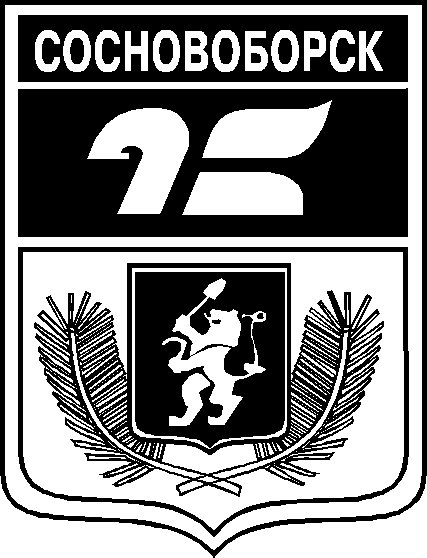 АДМИНИСТРАЦИЯ ГОРОДА СОСНОВОБОРСКАПОСТАНОВЛЕНИЕО внесении изменений в постановление администрации города от 24.12.2009 № 1581 «Об утверждении состава комиссии по рассмотрению вопросов, связанных с согласованием сделок, осуществляемых муниципальными предприятиями города, и положения о ней»В соответствии со статьями 113, 114, 294, 295 Гражданского Кодекса Российской Федерации, Федеральным законом от 14.11.2002 № 161-ФЗ «О государственных и муниципальных унитарных предприятиях», Федеральным законом от 22.07.2008 № 159-ФЗ «Об особенностях отчуждения недвижимого имущества, находящегося в государственной собственности Российской Федерации или в муниципальной собственности и арендуемого субъектами малого и среднего предпринимательства», статьей 17.1. Федерального закона от 26.07.2006 № 135-ФЗ «О защите конкуренции», руководствуясь ст. ст. 26, 38 Устава города,ПОСТАНОВЛЯЮВнести следующие изменения в постановление администрации города от 24.12.2009 № 1581 «Об утверждении состава комиссии по рассмотрению вопросов, связанных с согласованием сделок, осуществляемых муниципальными предприятиями города, и положения о ней» (далее - постановление):Третий абзац п. 3 приложения к постановлению читать в новой редакции: «Заседания Комиссии проводятся по мере необходимости, но не чаще двух раз в месяц. На заседании Комиссии могут присутствовать представители муниципальных предприятий.».Первый абзац п. 5 приложения к постановлению читать в  новой редакции: «В целях принятия обоснованного решения муниципальное предприятие представляет секретарю Комиссии не позднее 10 (десяти) календарных дней до даты проведения заседания Комиссии следующие документы:». Постановление вступает в силу в день, следующий за днем его официального опубликования в газете «Рабочий».Главв города	   А.С. Кудрявцев